Kai kūryba sukasi apie gyvenimąAgnė AržuolaitėRokiškio Juozo Keliuočio viešosios bibliotekos parodų kuratorėRokiškio Juozo Keliuočio viešosios bibliotekos parodų galerijoje nuolat pristatome pačius įvairiausius menininkus, tad visuomet parodų erdvėje laukiame lankytojų, kurie kas kartą įgytų skirtingas patirtis. Lankantis parodose galima patirti kūrybinį įkvėpimą, taip pat išvysti provokuojančias idėjas ar patirti nuostabą.Būti menininku yra pašaukimas, o galimybė pasidalinti savo talentais yra tikra dovana. Menas yra ypatingai įvairiapusis su galybe meno krypčių ir srovių. Ir kiekvienas menininkas atsirenka savo vizijas, savo pasaulį, kurį nori paskleisti ir tuo keliu jis eina. Ir kiekviena kryptimi menininkas randa savo gerbėjus, konstruodamas savo vertybių pasaulį savaip. Nėra judėjimo, menininko ar kūrinių, telpančių į visas meno „etiketes“. Vieni menininkai kelia įvairius socialinius klausimus, paveiksluose koduodami auditoriją virpinančias šurmulio linijas. Kūryboje keliant sudėtingas, skaudžias temas, socialines problemas, menas tampa pokyčių priemone. Tačiau žinome puikių menininkų, kurie tapybą naudoja kaip būdą pamatyti gerąją pasaulio pusę ir išreikšti laimę. Tad ne visas menas turi būti socialinis kritikas, kad jis būtų puikus. Tad leiskime sau tiesiog mėgautis tekstūra ir spalva. Tad šiame tekste noriu pristatyti tapybos kūrinius, kuriuose perteikiamos autorės mintys ir jausenos, kuomet kiekvienam iš kūrinių galėtume pritaikyti eilėraščio eilutę. Įsižiūrėjus ilgiau gali pajusti kaip rūpesčiai išsisklaido paveikslo ore, o galbūt patirti filosofinius kasdienybės apmąstymus. Žiūrint susikuri iliuziją, jog matomas gamtos laukas neapsiriboja tik drobės stačiakampyje, vaizduojamos skirtingos gamtos plotmės žavi besiskleidžiančiomis spalvomis, kurios išplaukia iš paveikslo ribų. Rugsėjo mėnesio dienomis Juozo Keliuočio viešojoje bibliotekoje buvo galima susipažinti su dailininkės Nijolės Grigonytės–Lozovskos kūryba parodoje „ Ir vėl apie gyvenimą“. Parodų galerijoje eksponuojami tapybos darbai sukurti per pastaruosius metus. Nijolės tapybos darbuose akivaizdu svarbiausias kraštovaizdžio vizualinės raiškos laukas, kuris glaudžiai sąveikauja su gyvybe ir turi reikšmingą įtaką žmonių gyvenimui. Atradusi savo braižą ir įtvirtinusi požiūrį į savo kūrybos lauką, dailininkė dalijasi gamtos istorijų pasakojimais, kuriuose jaučiamas terapinis vaizdo kūrinys ar vizualinė inspiracija. Paveiksluose visi gamtos elementai persipynę ir rodos neatskiriami, tačiau kiekvienas paveikslas – atskira kompozicija su vis skirtingu erdvės fragmentu. Ši vaizdų banga tarsi užlieja žiūrovą ir leidžia pasimatuoti erdvę be mastelio.Nijolės tapybos darbai ypatingai dvelkia šiluma ir ramybe. Tiesa, pati dailininkė spinduliuoja, rodos, tokią pat energiją kaip ir jos paveikslai – juk menininkas ir perteikia savo jausenas ant drobės tokias, kokias ir patiria pats, tai identiteto dalis. Tad apie parodą „Ir vėl apie gyvenimą“ bei savo kūrybos lauką Nijolė Grigonytė-Lozovska pasidalins šioje meno skiltyje.Papasakokite apie save, kaip gyvenate jūs kaip menininkė, kokia yra menininko diena? Kiek skiriate laiko kūrybai ir kada jaučiatės darbingiausia?Kiek save pamenu, tiek ir piešiu. Vaikystėje didžiausias džiaugsmas būdavo gaut naują piešimo sąsiuvinį, jau nekalbant apie pieštukus. Viskas būdavo iš pradžių išglostoma, spalvos sudėliojamos taip, kaip man atrodė gražiausiai. Mama mane galėjo palikt vieną ir ilgesniam laikui, nes aš buvau prapuolusi piešime. Vėliau jau mokykloje patekau pas puikią piešimo mokytoją, kuri vis mane pagirdavo, motyvuodavo…Ir duodavo individualių užduočių. Kiek pamenu, vis kažkur stengiausi mokytis piešt: tuometiniuose pionierių rūmuose, vėliau Vienožinskio vakarinėje dailės mokykloje. Vėliau tapiau su pertraukomis, bet niekada nebuvau užmiršusi savo aistros. Menininko diena dienai nelygi. Kartais būna bemiegė naktis, kai galvoje sukasi paveikslai, kuriuos norėčiau nutapyt. Tuomet, rytas prasideda anksti, nes reikia greičiau viską perkelti iš galvos ant drobės. Tapau tik dienos šviesoje, nes labai nemėgstu spalvų, kurias iškreipia dirbtinis apšvietimas. Paveikslai gimsta įvairiai: vieni greit, per kelias dienas, ar savaites…Kiti ilgai brandinami nepradėtoje baltoje drobėje. Labai mėgstu pasifotografuot gamtos nuotraukų ir Lietuvoj, ir kitose šalyse, iš kurių vėliau dažniausiai ir kyla mintys mano kūriniams.Intensyviausiai dirbu rudenį ir žiemą. Kodėl, sunku pasakyt…Gal todėl, kad esu gimusi lapkritį. Dievinu rudenį ir žiemą. Todėl daugiausiai ir tapau šaltuoju periodu, kai pasauliui trūksta spalvų ir džiaugsmo .Todėl stengiuosi tapyt kuo ryškiau ir pozityviau… Perkami menininko darbai motyvuoja, įkvepia kurti vėl ir vėl…Bet aš labai mėgstu savo darbus ir dovanot. Juk paveikslas turi gyvent kažkieno namuose, kažkam suteikt džiaugsmo, o ne būt paslėptas dailininko dirbtuvėje…Kaip apibūdintumėt savo kūrybą? Koks pagrindinis jūsų tapybos objektas, tema ar motyvas? Ar metų tėkmėje keitėsi tapybos technika, vaizduojamos temos?Laikas – kintantis dalykas, tad ir mano tapybos stilius keitėsi. Pradžioj tapiau niūresnėmis, tamsesnėmis spalvomis. Kuo toliau, tuo labiau stilius krypo į impresionistinį.Pagrindinis impresionizmo principas – atspindėti akimirką, sustabdyti judesį, atspindėti realybės nepastovumą, pagrįsti įspūdžiu. Tuomet tapyboje pradėjau naudoti grynas, dažniausiai nemaišytas spalvas, atsisakiau žemės, ochros tonų. Naudojau laisvus, smulkius potėpius, atsisakiau kontūrinio, aiškios linijos vaizdavimo. Teikiau pirmenybę peizažo žanrui, dėmesį skyriau saulės šviesos atspindžiams, vandens paviršiaus raibuliavimo efektui išgauti.Dabar naudoju mentelę ir tik retkarčiais prisireikia teptuko. Paveikslai dažniausiai atspindi sezoniškumą, nors kartais ir vasarą tenka tapyt žiemos peizažą.Turbūt kiekvienas paveikslas yra nutapytas tam tikrame kontekste. Ar galėtumėt pasidalinti, atskleisti kurio nors paveikslo pagrindinę mintį ar sukūrimo istoriją?Na, kaip ir matot, beveik visus paveikslus tapau nusižiūrėjusi į patį didingiausią menininką – gamtą. Kas gali būt gražiau už pavasarinius žiedus, už vasaros saulėlydžius, šalnų nubučiuotus medžius ar šerkšną miške?Yra tokių darbų, kuriuos esu tapiusi po kelis kartus. Na, nepatinka kažkas ir viskas. Tuomet pradedu ant seno darbo visiškai naują, kadangi aliejiniai dažai tai leidžia daryt. Yra tokių pasmerktų darbų, kuriuos išgelbėja draugai. Tiesiog neleidžia užtapyt, pasikabina sau. Bet yra ir tokių, su kuriais sunku atsisveikint.Kai išsikapsčiau iš sunkios ligos, pradėjau tapyt angelų seriją. Vis kažkaip galvojau pasikabint miegamajam nors vieną angeliuką. Bet jie visi iškeliavo pas žmones į privačias kolekcijas, nei vienas angelas neužsibuvo mano namuose.Kaip manote, koks yra didžiausias iššūkis dailininkui? Kieno nuomonė apie jūsų kūrinius jums yra svarbiausia?Didžiausias iššūkis dailininkui – būti įvertintam. Visos meno rūšys skirtos didžiausiam iš menų – menui gyventi. Gyventi žmonių erdvėje, suteikti džiugesio, paskatinti svajoti, o gal paskęsti prisiminimuose…Kas iš tokios kūrybos, jei ji niekam neįdomi?Man svarbu žinoti, kad mano darbai patinka žmonėms. Yra ir tokių menininkų, kurie kuria tik sau, bet aš ne iš tokių…Kam gali nepatikti saulė, lietaus lašas, ar ryškus gėlės žiedas? Aš tą ir stengiuosi perkelt ant savo drobių.Koks jūsų yra kūrybos santykis su literatūra? Galbūt turite mėgiamų ar įsimintinų rašytojų ir panaudojate, pritaikote literatūrines ištraukas ar citatas?Kažką iš rašytojų išskirt būtų sunku. Skaitau daug ir viską, kas papuola po ranka. Dievinu detektyvą, istorinį romaną, labai patinka Jurga Ivanauskaitė…Myliu Viktorą Hugo, Paolą Cognettį…Sunku būtų įvardint tiek mėgstamiausią muziką, tiek literatūrą…Kartais, kai į soc. tinklus įkeliu kokį naują darbą, kai pritrūksta fantazijos jį aprašyt, paieškau gražių eilių ir pasiskolinu iš poetų. Bet labiau ,,draugauju” su proza.Kokie menininkai formavo jūsų estetinį suvokimą, sukurdami jums pridėtinę vertę, ir kas šiandien jums įdomu kaip žiūrovei meno lauke?Claude Monet, Eduardad Manet, Edgaras Degas, Pierre`as-Auguste`as Renoiras, Mary Cassatt tai menininkai, kurie po truputį formavo mano pasaulį.Taip pat žaviuosi šiuolaikiniais dailininkais: Kentu R. Wallisu. Jo paveikslus išskiria ryškios, turtingos spalvos, su kuriomis jis sukuria nuostabius kraštovaizdžius.Taip pat man labai įdomūs E. Paprocki darbai.Jūsų gyvenimo ritmą rodos palaiko kelionės, kurios, kaip minėjote, suponuoja kūrybai. Kokias vizijas norite įgyvendinti artimiausiu metu?Dabar ruošiuos kelionei į Kretą. Manau, kad iš ten parsivešiu naujų idėjų savo darbams. Bet gražiausia ir labiausiai įkvepianti tapyti yra mūsų Lietuva. 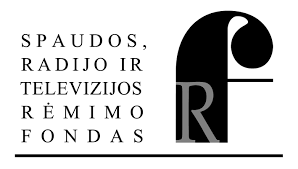 Publikuota 2022 10 10